FRESH HOPE FACILITATOR 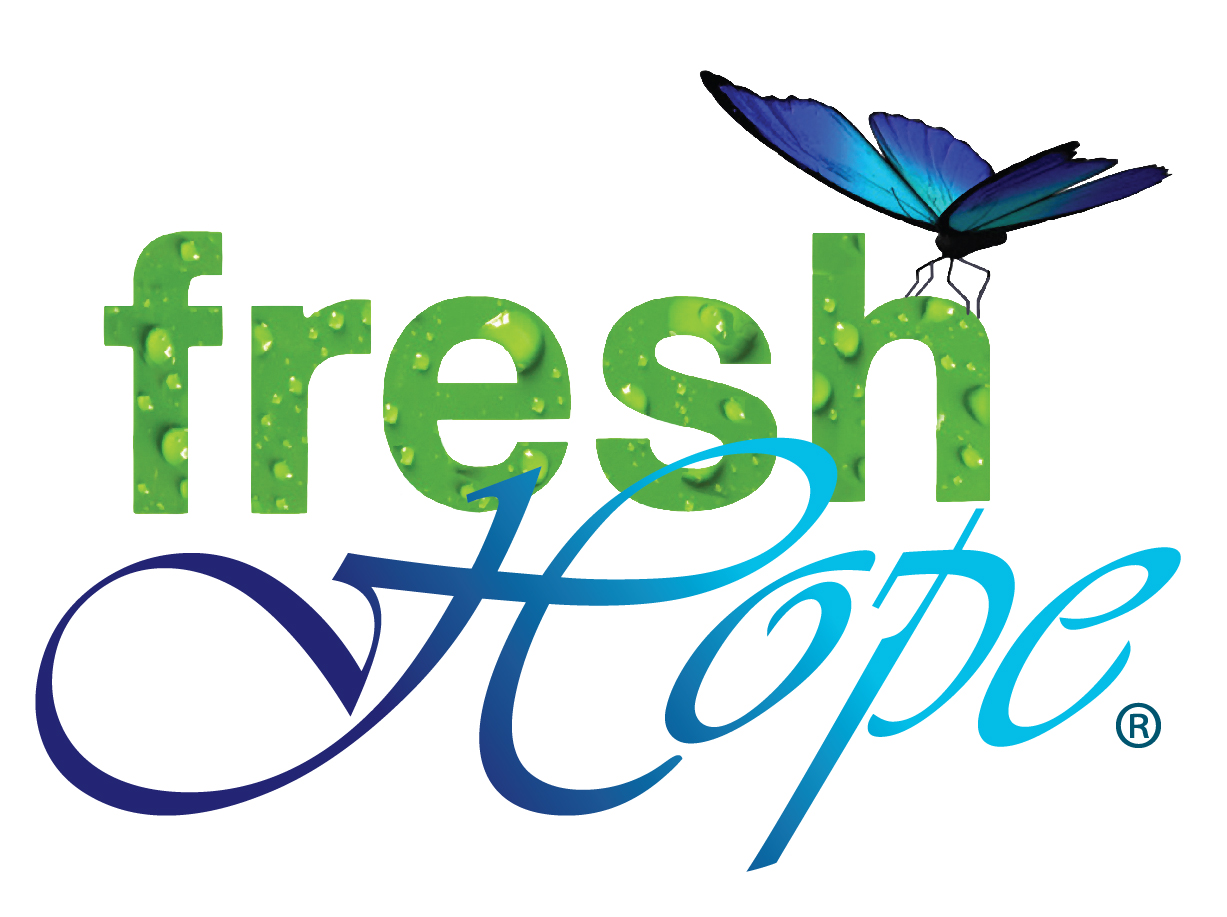 SCREENING APPLICATIONFirst Name 					Last Name 					___Address 											___City  						State 				Zip		___Phone 						 Cell 						___Email 												___Date of Birth 			         _		  Marital Status			___	_________Children:        Yes     No  		Grandchildren:       Yes     No     How long have you been a Christian? 		____________	________       Name/city of your home church _______________________________________________________What ministry training have you had, if any? 							___												___												___												___What experience do you have leading small groups? 					___	___										_________	___											___	___											_________Do you have a mental health diagnosis?  If so, what is the diagnosis ______________________	___												___When was the diagnosis made?									___What type of care and/or medication are you currently receiving?				___											_________												___												___Do you have a relapse prevention plan or system of accountability?				___											_________	Please rate yourself in the following areas   (5=high; 1=low)	 Work well with difficult people	  Self-Motivated – Self Starter	  Readily recognize my mistakes	  Take correction well	  Sensitive to the needs of others	  Just willing to help	  Spiritual Maturity	  Good Listener	  Spiritually stable	  Stability in relationships with others	  High degree of integrity/honesty	  Well organized	  Respectful of those in authority	  Self-disciplined	  Open to change==================================================================================Please share a brief summary of coming to know Jesus as your Lord and Savior, and His influence and plan in your life today.  How has He been part of your recovery?Please ask your pastor to complete the following endorsement. (may be enclosed or sent separately)Please ask your doctor or therapist to complete the following endorsement. (may be enclosed or sent separately)Please submit via email, mail, or fax to:Julie@FreshHope.usFresh Hope3434 N 204th StElkhorn, NE  68022Fax 402.763.9257Letter of Recommendation – Pastor   Fresh Hope is a peer-to-peer support group in which members encourage one another as equals under the guidance of a facilitator. The purpose of Fresh Hope is to empower those with mental health challenges and their loved ones to live a full, rich, and faith-filled life in spite of having a mental health diagnosis.    Fresh Hope is not intended to replace professional treatment such as therapy and prescribed medications when needed. Rather, Fresh Hope serves as a supplemental support and information system so that members and those who love them might develop tools to help them manage their illness on a daily basis in order to live with dignity and hope in Christ. More information may be found at www.FreshHope.us._______________________________________ has expressed a desire to train and serve as facilitator for your church’s Fresh Hope Group. What is your relationship to the applicant? ____________________________________How long have you known the applicant? _____________________________________Please check all that apply:	  Sensitive to the needs of others	 Works well with difficult people	  Self-Motivated – Self Starter	  Accepts criticism & correction well	  Spiritual Mature/Stable	  Good Listener	  Stable relationships with others	  Well-organized	  Self-disciplined	  High level of integrity & honestyComments or Concerns_______________________________________________________________________________________________________________________________________________________________ I recommend this applicant to serve as our Fresh Hope group facilitator.Signature _____________________________________________________________________Title_________________________________Date _________________________________Phone _________________________Email___________________________________________Please submit via email, mail, or fax to:Julie@FreshHope.usFresh Hope3434 N 204th StElkhorn, NE  68022Fax 402.763.9257Letter of Recommendation – Doctor/Therapist   Fresh Hope is a peer-to-peer support group in which members encourage one another as equals under the guidance of a facilitator. The purpose of Fresh Hope is to empower those with mental health challenges and their loved ones to live a full, rich, and faith-filled life in spite of having a mental health diagnosis.    Fresh Hope is not intended to replace professional treatment such as therapy and prescribed medications when needed. Rather, Fresh Hope serves as a supplemental support and information system so that members and those who love them might develop tools to help them manage their illness on a daily basis in order to live with dignity and hope in Christ. More information may be found at www.FreshHope.us._______________________________________ has expressed a desire to train and serve as a volunteer Fresh Hope Group Facilitator. What is your relationship to the applicant? ____________________________________How long have you known the applicant? _____________________________________Please check all that apply:	  Sensitive to the needs of others	 Works well with difficult people	  Self-Motivated – Self Starter	  Accepts criticism & correction well	  Spiritual Mature/Stable	  Good Listener	  Stable relationships with others	  Well-organized	  Self-disciplined	  High level of integrity & honestyComments or Concerns_______________________________________________________________________________________________________________________________________________________________ This applicant is receiving / has received treatment under my care, and is at a point that I believe is capable of leading a Fresh Hope group.Signature _____________________________________________________________________Title_________________________________Date _________________________________Phone _________________________Email___________________________________________Please submit via email, mail, or fax to:Julie@FreshHope.usFresh Hope3434 N 204th StElkhorn, NE  68022 Fax 402.763.9257